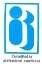 INDIAN INSTITUTE OF BANKING & FINANCE(ISO 9001:2015 Certified)NOMINATION FORM for BANKS/FIsProgramme title: “Program on Trade Finance (LCs, Bank Guarantees, DPGs, SBLCs and Trade Credits – Both Domestic & Foreign)”Date: 5th to 6th June, 2023	Programme Type: Virtual mode PARTICIPANTS NOMINATED:*Login details of the program shall be shared on personal mail id. Bank/Organisation:		 Address/GSTIN for raising invoice:  	Pin Code:	_Nominating official contact details/mail id  	Fee: Rs. 4,000/-per participant plus GST@18% aggregating to Rs.4720/-(In case of TDS deduction, please send us TDS certificate)Programme fees may be remitted to the credit of Institute’s account as given below:Name of the Account: Indian Institute of Banking and FinanceName of the Bank branch: State Bank of India, Vidya Vihar (West), Mumbai.Savings Account No: 36919200263 IFSC code: SBIN0011710(PAN No: AAATT3309D and GSTIN NO. 27AAATT3309D1ZS)(Kindly provide your GST Number in the nomination letter to facilitate raising of invoice)For further details and nomination kindly contact: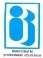 INDIAN INSTITUTE OF BANKING & FINANCE(ISO 9001:2015 Certified)FORM FOR SELF-SPONSORED CANDIDATESProgramme title: “Program on Trade Finance (LCs, Bank Guarantees, DPGs, SBLCs and Trade Credits – Both Domestic & Foreign)”From: 5th to 6th June, 2023	Programme Type: VirtualDetails of candidate:*Login details of the program shall be shared on personal mail id.Name & Address of Bank/ FI employed with:Postal Address of participant: 	_ 	PIN Code: 	Fee: Rs. 4,000/-per participant plus GST@18% aggregating to Rs.4720/-Programme fees may be remitted to the credit of Institute’s account as given below:Name of the Account: Indian Institute of Banking and FinanceName of the Bank branch: State Bank of India, Vidya Vihar (West), Mumbai.Savings Account No: 36919200263 IFSC code: SBIN0011710(PAN No: AAATT3309D and GSTIN NO. 27AAATT3309D1ZS)For further details and nomination kindly contact:Sl. NoName(Mr/Ms/Mrs)DesignationContact No.(Mobile)E-mail (PERSONAL)*UTR NUMBERtowards fees remitted1